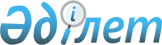 "Тұрғылықты жерінен мекен-жай анықтамаларын беру" мемлекеттік қызмет стандартын бекіту туралы
					
			Күшін жойған
			
			
		
					Қазақстан Республикасы Үкіметінің 2009 жылғы 26 қазандағы N 1669 қаулысы. Күші жойылды - Қазақстан Республикасы Үкіметінің 2014 жылғы 24 ақпандағы № 132 қаулысымен

      Ескерту. Күші жойылды - ҚР Үкіметінің 24.02.2014 № 132 қаулысымен (алғашқы ресми жарияланған күнінен кейін күнтізбелік он күн өткен соң қолданысқа енгізіледі).      Ескерту. Тақырыпқа өзгеріс енгізілді - ҚР Үкіметінің 2010.10.21 № 1092 (алғашқы ресми жарияланған күнінен бастап күнтізбелік он күн өткен соң қолданысқа енгізіледі) Қаулысымен.      Қазақстан Республикасының 2008 жылғы 4 желтоқсандағы Бюджет кодексінің 34-бабына, "Әкімшілік рәсімдер туралы" Қазақстан Республикасының 2000 жылғы 27 қарашадағы Заңының 9-1, 15-2-баптарына және "Ақпараттандыру туралы" Қазақстан Республикасының 2007 жылғы 11 қаңтардағы Заңының 6-бабының 2), 3) тармақшаларына, 29-бабына сәйкес Қазақстан Республикасының Үкіметі ҚАУЛЫ ЕТЕДІ:

      Ескерту. Кіріспе жаңа редакцияда - ҚР Үкіметінің 2012.02.17 № 231 (алғашқы ресми жарияланғанынан кейін күнтізбелік он күн өткен соң қолданысқа енгізіледі) Қаулысымен.



      1. Қоса беріліп отырған "Тұрғылықты жерінен мекен-жай анықтамаларын беру" мемлекеттік қызмет стандарты бекітілсін.

      Ескерту. 1-тармаққа өзгеріс енгізілді - ҚР Үкіметінің 2010.10.21 № 1092 (алғашқы ресми жарияланған күнінен бастап күнтізбелік он күн өткен соң қолданысқа енгізіледі) Қаулысымен.



      2. Осы қаулы алғаш рет ресми жарияланған күнінен бастап күнтізбелік он күн өткен соң қолданысқа енгізіледі.      Қазақстан Республикасының

      Премьер-Министрі                           К. МәсімовҚазақстан Республикасы

Үкіметінің      

2009 жылғы 26 қазандағы

N 1669 қаулысымен   

бекітілген       

"Тұрғылықты жерiнен мекенжай анықтамаларын беру" мемлекеттiк қызмет стандарты      Ескерту. Тақырып жаңа редакцияда- ҚР Үкіметінің 2012.12.29 № 1788 (алғашқы ресми жарияланғанынан кейін күнтізбелік он күн өткен соң қолданысқа енгізіледі) Қаулысымен.      Ескерту. Стандарт жаңа редакцияда - ҚР Үкіметінің 2012.02.17 № 231 (алғашқы ресми жарияланғанынан кейін күнтізбелік он күн өткен соң қолданысқа енгізіледі); өзгеріс енгізілді - ҚР Үкіметінің 2012.12.29 № 1788 (алғашқы ресми жарияланғанынан кейін күнтізбелік он күн өткен соң қолданысқа енгізіледі) Қаулыларымен. 1. Жалпы ережелер

      1. Мемлекеттік қызметті мекенжайлары осы стандартқа 1-қосымшада көрсетілген халыққа қызмет көрсету орталықтары (бұдан әрі - Орталық), сондай-ақ "электрондық үкімет" веб-порталы: www.egov.kz (бұдан әрі - портал) арқылы облыстардың, Астана және Алматы қалалары ішкі істер органдарының аумақтық бөліністері (бұдан әрі - уәкілетті орган) көрсетеді.



      2. Мемлекеттік қызмет нысаны: толық автоматтандырылған.



      3. Мемлекеттік қызмет Қазақстан Республикасының 1994 жылғы 27 желтоқсандағы Азаматтық кодексінің (Жалпы бөлім) 16-бабының, Қазақстан Республикасы Үкіметінің "Жеке және заңды тұлғаларға көрсетілетін мемлекеттік қызметтердің тізілімдерін бекіту туралы" 2010 жылғы 20 шілдедегі № 745, "Қазақстан Республикасы Ішкі істер министрлігінің мәселелері" туралы 2005 жылғы 22 маусымдағы № 607, "Қазақстан Республикасы Әділет министрлігінің мемлекеттік мекемелерін - халыққа қызмет көрсету орталықтарын құру туралы" 2007 жылғы 5 қаңтардағы № 1 қаулыларының негізінде жүзеге асырылады.



      4. Мемлекеттік қызмет туралы ақпарат:



      1) Қазақстан Республикасы Ішкі Істер министрлігінің (htp://www.mvd.kz, "Ішкі істер органдарының қызметі туралы" бөлімі) интернет-ресурсында;



      2) Орталықтардағы стенділерде;



      3) "электрондық үкімет" веб-порталында;



      4) ресми ақпарат көздерінде орналастырылады.

      Мемлекеттік қызмет туралы ақпарат Орталықтың ақпараттық-анықтамалық қызметінің (8-7172) 58-00-58 телефоны бойынша, "электрондық үкімет" веб-порталы (1414) call-орталығының телефоны бойынша да берілуі мүмкін.



      5. Әділет және ішкі істер органдарының уәкілетті адамдарының электрондық цифралық қолдары қойылған, осы стандартының 2-қосымшасына сәйкес қағаз және электрондық құжат нысанындағы мекенжай анықтамасы не мемлекеттік қызмет көрсетуден бас тарту туралы дәлелді жауап көрсетілетін мемлекеттік қызметтің нәтижесі болып табылады.



      6. Мемлекеттік қызмет Қазақстан Республикасының жеке және заңды тұлғаларына, шетелдіктер мен азаматтығы жоқ адамдарға (бұдан әрі - тұтынушылар) көрсетіледі.



      7. Мемлекеттік қызмет көрсету мерзімдері:



      1) мемлекеттік қызмет көрсету мерзімдері:

      тұтынушы Орталыққа немесе порталға жүгінген сәттен бастап жеке тұлғалар үшін 10 минуттан, заңды тұлғалар үшін 30 минуттан аспайды;



      2) тұтынушы жүгінген күні сол жерде көрсетілетін мемлекеттік қызметті алғанға дейін рұқсат етілген ең көп күту уақыты 30 минуттан аспайды;



      3) жүгінген күні тұтынушыға қызмет көрсетудің рұқсат етілген ең көп уақыты жеке тұлғалар үшін 10 минуттан, заңды тұлғалар үшін 30 минуттан аспайды.

      Қызмет көрсетуден бас тарту туралы дәлелді жауап тұтынушыға ол Орталыққа не веб-порталға жүгінген күні ішінде беріледі.



      8. Мемлекеттік қызмет тегін көрсетіледі.



      9. Жұмыс кестесі:



      1) Орталықтың - жексенбі және мереке күндерін қоспағанда, белгіленген жұмыс кестесіне сәйкес аптасына алты күн, түскі үзіліссіз, сағат 9.00-ден 20.00-ге дейін, филиалдар мен өкілдіктер үшін Қазақстан Республикасының 2007 жылғы 15 мамырдағы Еңбек кодексінің 82 және 83-баптарын сақтай отырып, жұмыс кестесі бір сағаттық түскі үзіліспен сағат 9.00-ден 19.00-ге дейін белгіленеді. Қабылдау алдын ала жазылусыз және тездетіп қызмет көрсетусіз, "электрондық" кезек тәртібімен жүзеге асырылады.

      веб-порталдың - тәулік бойы, түскі үзіліссіз.



      10. Мемлекеттік қызмет мүмкіндігі шектеулі тұтынушыларға қызмет көрсету үшін жағдайлар (пандус) көзделген, өртке қарсы қауіпсіздік шаралары қабылданған Орталық ғимаратында көрсетіледі. Залда анықтама бюросы, күту креслолары, өтініш бланкілерін толтыру үлгілері бар ақпараттық стенділер орналастырылады. 

2. Мемлекеттік қызмет көрсету тәртібі

      11. Мемлекеттік қызметті алу үшін тұтынушылар:



      1) Орталыққа:

      жеке тұлғалар - тұтынушының жеке басын куәландыратын құжатты ұсынады.

      Туысқандарына мекенжай анықтамаларын алу үшін туысқандық байланысын растайтын (неке туралы куәлік, туу туралы куәлік) құжаттың түпнұсқасын;

      осы тұлғаға қатысты мекенжай анықтамасын тұтынушыға беру үшін тұтынушының жақын туысқандарын (ата-аналары, балалары, жұбайлары) қоспағанда, жеке заңды тұлғаның нотариалды куәландырылған келісімін;

      заңды тұлғалар - сенімхат немесе тұтынушы өкілінің өкілеттігін куәландыратын басқа да құжатты, сондай-ақ оларға қатысты мекенжай анықтамаларына сұрау салынған жеке тұлғалардың тізімін ұсынады;

      Орталықтың қызметкері құжаттар пакетін қабылдаған кезде халыққа қызмет көрсету орталықтарының ақпараттық жүйесінен деректерді тұтынушының құжаттарының түпнұсқаларымен салыстырып тексереді және түпнұсқаны тұтынушыға қайтарады;



      2) "электрондық үкімет" веб-порталы:

      электронды құжат нысанында сұрау салады.

      Порталда мемлекеттік қызмет осы жеке тұлғаларға қатысты мекенжай анықтамасын бере отырып, тек жеке тұлғаларға ғана беріледі.



      12. Мемлекеттік қызметті алу үшін Орталықта өтініш бланкілерін

толтыру талап етілмейді.

      Веб-портал арқылы мемлекеттік қызмет алу үшін осы стандарттың 2-қосымшасына сәйкес электронды құжат нысанындағы сұрау салу толтыру қажет.



      13. Орталықта құжаттарды қабылдауды Орталық қызметкерлері жүзеге асырады.

      Веб-порталда электрондық сұрау салуды қабылдау тұтынушының "жеке кабинетінде" жүзеге асырылады.



      14. Орталық арқылы құжаттарды қабылдау кезінде Орталық қызметкері халыққа қызмет көрсету орталықтарының ақпараттық жүйесінде тиісті жазба жасайды.

      Веб-портал арқылы жүгінген жағдайда тұтынушыға веб-порталдағы "жеке кабинетіне" тұтынушының мемлекеттік қызмет нәтижесін алатын күні мен уақыты көрсетіле отырып, мемлекеттік қызмет көрсету үшін сұрау салуды қабылдау туралы хабарлама-есеп жолданады.



      15. Тұтынушы мекенжай анықтамасын:



      1) сұрау салуды жолдаған Орталық қызметкерінен;



      2) веб-порталдағы "жеке кабинетте" - сұрау салуды өздігінен жолдаған жағдайда алады.



      16. Тұтынушы осы стандарттың 11-тармағында көрсетілген құжаттарды ұсынбаған жағдайда, Орталық мемлекеттік қызмет көрсетуден бас тартады. 

3. Жұмыс қағидаттары

      17. Уәкілетті органның және Орталықтың қызметі тұтынушыға қатысты мынадай;



      1) адамның конституциялық құқықтары мен бостандықтарын сақтау;



      2) қызметтік борышын өтеу кезінде заңдылықты сақтау;



      3) тұтынушылармен жұмыс кезінде сыпайылық;



      4) өтініштерді қарау кезінде лауазымды адамдар қызметінің ашықтығы;



      5) құжаттардың сақталуын қамтамасыз ету;



      6) тұтынушы құжаттарының мазмұны туралы ақпаратты қорғауды және құпиялылығын қамтамасыз ету принциптеріне негізделеді. 

4. Жұмыс нәтижелері

      18.Тұтынушыларға мемлекеттік қызмет көрсету жөніндегі жұмыстың нәтижелері осы стандартына 3-қосымшаға сәйкес сапа және тиімділік көрсеткіштерімен өлшенеді.



      19. Уәкілетті орган мен Орталықтың жұмысы бағаланатын мемлекеттік қызметтің сапасы мен тиімділігі көрсеткіштерінің нысаналы мәндері жыл сайын Қазақстан Республикасы Ішкі істер министрінің бұйрығымен бекітіледі. 

5. Шағымдану тәртібі

      20. Ішкі істер органдарының лауазымды адамдары уәкілетті лауазымды адамдардың әрекетіне (әрекетсіздігіне) шағымдану тәртібін түсіндіреді және шағым дайындауға көмек көрсетеді, олардың байланыс деректері осы стандартың 4-қосымшасында көрсетілген.



      21. Көрсетілген мемлекеттік қызмет нәтижесімен келіспеген жағдайда, шағымдар тұтынушының таңдауы бойынша:



      1) тікелей уәкілетті органның басшысына жүгіну арқылы жолданады. Уәкілетті орган басшыларының азаматтарды қабылдау кестесі осы стандартқа 5-қосымшада көрсетілген, сондай-ақ www.mvd.kz мекенжайы бойынша Қазақстан Республикасы Ішкі істер министрлігінің интернет-ресурсында орналастырылған;



      2) Қазақстан Республикасы Ішкі істер министрлігінің (8-7172)-71-46-46 нөмірі бойынша "сенім телефонына" жүгіну арқылы жолданады. Республиканың уәкілетті органдары "сенім телефондарының" тізбесі осы стандартына 6-қосымшада көрсетілген.



      3) Қазақстан Республикасы Ішкі істер министрлігінің интернет-ресурсындағы "Сенім парағы" бөлімінде www.mvd.kz мекенжайы бойынша жүгіну арқылы жолданады.



      4) Қазақстан Республикасы Ішкі істер министрінің блогына (w ww.mvd.kz мекенжайы бойынша Қазақстан Республикасы Ішкі істер министрлігінің интернет-ресурсындағы "Ішкі істер министрінің блогы" беті);



      5) ішкі істер органдарында немесе Астана қаласы, Тәуелсіздік даңғылы, 1-үй мекенжайы бойынша Қазақстан Республикасы Ішкі Істер министрлігінде орналасқан шағымдар мен ұсыныстарға арналған жәшіктер арқылы;



      6) мемлекеттік қызмет көрсету нәтижелеріне шағымдануға болатын ішкі істер органының кеңсесіне немесе Астана қаласы, Тәуелсіздік даңғылы, 1-үй мекенжайы бойынша Қазақстан Республикасы Ішкі істер министрлігіне жазбаша шағыммен жүгіну арқылы жолданады.



      22. Орталық қызметкерлерінің әдепсіз қызмет көрсетуіне шағымдар тұтынушының таңдауы бойынша:



      1) тікелей Орталықтың басшысына жүгіну арқылы жолданады. Орталықтар басшыларының байланыс деректері осы стандартқа 2-қосымшада көрсетілген;



      2) "Орталық" 117 және "электрондық үкімет" веб-порталы 1414-саІІ-орталықтардың нөмірлері бойынша;



      3) Қазақстан Республикасы Көлік және коммуникация министрлігі Мемлекеттік қызметтерді автоматтандыруды бақылау және халыққа қызмет көрсету орталықтарының қызметін үйлестіру комитетінің блогына e-mail: kagu-con@mci.gov.kz интернет-ресурсына.



      4) Орталықтарда немесе Астана қаласы, Орынбор көшесі, 8-үйдің 14-кіреберісі, интернет-ресурсы e-mail: kagu-con@mci.gov.kz Қазақстан Республикасы Көлік және коммуникация министрлігі Мемлекеттік қызметтерді автоматтандыруды бақылау және халыққа қызмет көрсету орталықтарының қызметін үйлестіру комитеті мекенжайы бойынша және "электрондық үкімет" веб-порталы 1414 Call-орталықтың нөмірі бойынша орналасқан шағымдар мен ұсыныстарға арналған жәшіктер арқылы;



      5) Орталықтың кеңсесіне немесе Астана қаласы, Орынбор көшесі, 8-үйдің 14-кіреберісі, интернет-ресурсы e-mail: kagu-con@mci.gov.kz Қазақстан Республикасы Көлік және коммуникация министрлігі Мемлекеттік қызметтерді автоматтандыруды бақылау және халыққа қызмет көрсету орталықтарының қызметін үйлестіру комитеттің мекенжайы және "электрондық үкімет" веб-порталы 1414 Call-орталықтың нөмірі бойынша жазбаша шағыммен жүгіну арқылы жолданады.



      23. Көрсетілген мемлекеттік қызмет нәтижелерімен келіспеген жағдайда, тұтынушының заңнамада белгіленген тәртіппен сотқа жүгінуге құқығы бар.



      24. Шағым шағымда қойылған мәселелерді шешу құзыретіне кіретін субъектіге немесе лауазымды адамға жолдану керек.

      Жеке тұлғаның шағымында оның тегі, аты, әкесінің аты, пошта мекенжайы, заңды тұлғаның - оның атауы, пошта мекенжайы, шығыс нөмірі және күні көрсетіледі.

      Шағымға тұтынушы қол қоюы тиіс. Шағым берген кезде субъектінің немесе іс-әрекетіне шағым жасалған лауазымды адамдардың лауазымы, тегі және аты-жөндері, жүгіну себептері және талабы көрсетіледі.



      25. Қабылданған шағым уәкілетті органның, Орталықтың, Қазақстан Республикасы Көлік және коммуникация министрлігінің ақпаратты есепке алу журналында тіркеледі және "Жеке және заңды тұлғалардың өтініштерін қарау тәртібі туралы" Қазақстан Республикасының 2007 жылғы 12 қаңтардағы Заңында белгіленген мерзімдерде қаралады. Өтініш берушіге күні мен уақыты, өтінішті (шағымды) қабылдаған адамның тегі мен аты-жөні көрсетіле отырып, осы стандартқа 7-қосымшаға сәйкес талон беріледі.

      Өтініш берушінің шағымын қарау нәтижелері туралы пошта арқылы жазбаша түрде хабарланады.



      26. Қазақстан Республикасы Ішкі істер министрлігінің мекенжайы: 010000, Астана қаласы, Тәуелсіздік даңғылы, 1.

Қазақстан Республикасы 

Үкіметінің        

2009 жылғы 26 қазандағы 

№ 1669 қаулысымен  

бекітілген        

мемлекеттік қызмет   

стандартына 1-қосымша  

Мемлекеттік қызмет көрсететін халыққа қызмет көрсету

орталықтарының (ХҚО) тізбесі

Қазақстан Республикасы 

Үкіметінің       

2009 жылғы 26 қазандағы 

№ 1669 қаулысымен    

бекітілген        

мемлекеттік қызмет 

стандартына 2-қосымша

НысанОсы құжат "Электрондық құжат және электрондық цифрлық қолтаңба туралы" 2003 жылғы 7 қаңтардағы № 370-ІІ ҚРЗ 1-бабына сәйкес қағаз жеткізгіштегі құжатпен бірдей.

Данный документ согласно пункту I статьи 7 ЗРК от 7 января 2003 года "Об электронном документе и электронной цифровой подписи" равнозначен документу на бумажном носителе.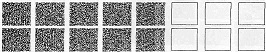 Штрих-кодта "ЖТ" МДБ ("Жеке тұлға" мемлекеттік деректер базасынан) алынған және Қазақстан Республикасы Әділет министрлігі, Қазақстан Республикасы Ішкі істер министрлігі электрондық цифрлық қол қойған деректер жазылады.

*штрих-код содержит данные, полученные из ГБД ФЛ и подписанные электронно-цифровыми подписями:

Министерства юстиции Республики Казахстан, Министерства внутренних дел Республики КазахстанНысан                               Бірегей нөмірҚұжат электрондық үкімет порталымен

құрылған      Документ сформирован порталом      Уникальный номер

  электроного правительства          Aлу күні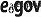                                         Дата получения

____________________________________________________________________Осы құжат "Электрондық құжат және электрондық цифрлық қолтаңба туралы" 2003 жылғы 7 қаңтардағы N 370-II ҚРЗ 1-бабына сәйкес қағаз жеткізгіштегі құжатпен бірдей.

Данный документ согласно пункту I статьи 7 ЗРК от 7 января 2003 года "Об электронном документе и электронной цифровой подписи" равнозначен документу на бумажном носителе.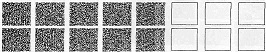 Штрих-кодта "ЖТ" МДБ ("Және тұлға" мемлекеттік деректер базасынан) алынған және Қазақстан Республикасы Әділет министрлігі, Қазақстан Республикасы Ішкі істер министрлігі электрондық цифрлық қол қойған деректер жазылады.

*штрих-код содержит данные, полученные из ГБД ФЛ и подписанные электронно-цифровыми подписями: Министерства юстиции Республики Казачстан, Министерства внутренних дел Республики Казахстан.

Қазақстан Республикасы   

Үкіметінің        

2009 жылғы 26 қазандағы  

№ 1669 қаулысымен   

бекітілген       

мемлекеттік қызмет стандартына 

3-қосымша          

Сапа және тиімділік көрсеткіштерінің мәні

Қазақстан Республикасы  

Үкіметінің        

2009 жылғы 26 қазандағы  

№ 1669 қаулысымен   

бекітілген        

мемлекеттік қызмет    

стандартына 4-қосымша   

Ішкі істер органдары бөліністерінің тізбесі және уәкілетті лауазымды адамдардың әрекетіне (әрекетсіздігіне) шағымдану тәртібін түсіндіретін және шағым дайындауға көмек көрсететін лауазымды адамдардың деректері

Қазақстан Республикасы  

Үкіметінің        

2009 жылғы 26 қазандағы 

№ 1669 қаулысымен   

бекітілген        

мемлекеттік қызмет   

стандартына 5-қосымша  

Облыстардың, Астана және Алматы қалаларының ішкі істер департаменттері басшыларының заңды мекенжайлары мен байланыс телефондары

Қазақстан Республикасы     

Үкіметінің         

2009 жылғы 26 қазандағы   

№ 1669 қаулысымен   

бекітілген           

мемлекеттік қызмет    

стандартына 6-қосымша    

Облыстардың, Астана және Алматы қалалары ішкі істер департаменттерінің сенім телефондарының тізбесі

Қазақстан Республикасы  

Үкіметінің      

2009 жылғы 26 қазандағы  

№ 1669 қаулысымен   

бекітілген       

мемлекеттік қызмет   

стандартына 7-қосымша (мөлшері 75 мм х 55 мм)
					© 2012. Қазақстан Республикасы Әділет министрлігінің «Қазақстан Республикасының Заңнама және құқықтық ақпарат институты» ШЖҚ РМК
				Р/с №Халыққа қызмет көрсету орталығының атауыХалыққа қызмет көрсету орталығы орналасқан мекенжайыОперациялық залдың телефон нөміріБасшының телефон нөмірі1Ақмола облысының ХҚОКөкшетау қаласы, Әуезов көшесі, 189 "а"-үй40-10-7640-10-76

қабылдау

бөлмесі2Ақтөбе облысының ХҚОАқтөбе қаласы, Тургенев көшесі, 109-үй56-40-3456-57-87

қабылдау

бөлмесі3Алматы облысының ХҚОТалдықорған қаласы, Тәуелсіздік көшесі, 67 "б"-үй21-24-3524-41-33

қабылдау

бөлмесі4Атырау облысының ХҚОАтырау қаласы, Авангардская көшесі, 2-23 "б"-үй21-29-4221-37-17

қабылдау

бөлмесі5Шығыс Қазақстан облысының № 1 ХҚОӨскемен қаласы, Белинская көшесі, 37 "а"-үй78-42-9078-42-36

қабылдау

бөлмесі6Шығыс Қазақстан облысының № 2 ХҚОСемей қаласы, 408-орам, 21-үй33-54-0033-55-93

қабылдау

бөлмесі7Жамбыл облысының ХҚОТараз қаласы, Абай даңғылы, 23256-90-0756-90-01

қабылдау

бөлмесі8Батыс Қазақстан облысының ХҚООрал қаласы, Жамбыл көшесі, 81-үй28-29-1428-29-14

қабылдау

бөлмесі9Қарағанды облысының ХҚОҚарағанды қаласы, Чкалов көшесі, 7-үй44-64-6141-12-85

қабылдау

бөлмесі10Қостанай облысының ХҚОҚостанай қаласы, Таран көшесі, 114-үй53-46-1554-10-20

қабылдау

бөлмесі11Қызылорда облысының ХҚОҚызылорда қаласы, Мұратбаев көшесі, н/з23-08-0523-07-16

қабылдау

бөлмесі12Маңғыстау облысының ХҚОАқтау қаласы, 15-шағын аудан, 67 "б"-үй42-21-2542-23-11

қабылдау

бөлмесі13Павлодар облысының ХҚОПавлодар қаласы, Павлов көшесі, 48-үй33-47-5433-47-35

қабылдау

бөлмесі14Солтүстік Қазақстан облысының ХҚОПетропавл қаласы, Әуезов көшесі, 157-үй33-31-0333-12-57

қабылдау

бөлмесі15Оңтүстік Қазақстан облысының ХҚОШымкент қаласы, Мәделі қожа көшесі, н/з21-48-9630-06-79

қабылдау

бөлмесі16Алматы қаласы Алмалы ауданының ХҚОАлматы қаласы, Бөгенбай батыр көшесі, 221-үй378-09-09378-09-09

қабылдау

бөлмесі17Алматы қаласы Әуезов ауданының ХҚОАлматы қаласы, Жандосов көшесі, 51-үй247-16-37247-16-33

қабылдау

бөлмесі18Алматы қаласы Бостандық ауданының ХҚОАлматы қаласы, Алмагүл шағын ауданы, 9 "а"-үй396-20-023962188

қабылдау

бөлмесі19Алматы қаласы Жетісу ауданының ХҚОАлматы қаласы, Төлеби көшесі, 155-үй390-18-10390-18-08

қабылдау

бөлмесі20Алматы қаласы Медеу ауданының ХҚОАлматы қаласы, Марков көшесі, 44-үй239-65-54239-65-55

қабылдау

бөлмесі21Алматы қаласы Түркісіб ауданының, ХҚОАлматы қаласы, Зорге көшесі, 9-үй234-09-35234-09-74

қабылдау

бөлмесі22Алматы қаласы Алатау ауданының ХҚОАлматы қаласы, Жан қожа батыр көшесі, 24-үй395-36-14395-36-10

қабылдау

бөлмесі23Астана қаласы Алматы ауданының ХҚОАстана қаласы, Мирзоян көшесі, 25-үй53-74-6857-07-72

қабылдау

бөлмесі24Астана қаласы Есіл ауданының ХҚОАстана қаласы, Сауран көшесі, 7-үЙ50-13-7250-13-71

қабылдау

бөлмесі25Астана қаласы Сарыарқа ауданының ХҚОАстана қаласы, Пушкин көшесі, 97-үй32-66-5832-46-97

қабылдау

бөлмесіҚұжат электрондық үкімет порталымен құрылғанБірегей нөмірҚұжат электрондық үкімет порталымен құрылғанДокумент сформирован порталом электронного правительстваУникальный номерДокумент сформирован порталом электронного правительстваАлу күніДата полученияМЕКЕНЖАЙ АНЫҚТАМАСЫ

АДРЕСНАЯ СПРАВКАЖCН____________Мемлекеттік деректер базасының мәліметі бойынша__________________

По сведениям из государственной базы данных

                   (тегі, аты, әкесінің аты, туған жылы және жері)

                   (фамилия, имя, отчество, гад и место рождения)Мына мекенжай бойынша:_________________________________________

тіркелген.

Зарегистрирован по адресу:Тіркелген күні:________________________________________

Дата регистрацииБерілген күні мен уақыты___________________________

Дата и время выдачи:Қазақстан Республикасы Үкіметінің 

2012 жылғы ақпандағы 

№ қаулысымен 

бекітілген 

мемлекеттік қызмет 

стандартына 2-қосымша МЕКЕНЖАЙ АНЫҚТАМАСЫ

АДРЕСНАЯ СПРАВКАЖСНМемлекеттік деректер базасының мәліметтері бойынша________________

По сведениям из государственной базы данных                   (тегі, аты, әкесінің аты, туған жылы және жері)

                   (фамилия, имя, отчество, год и место рождения)Мына мекенжай бойынша:_____________________________

тіркелген

Зарегистрирован по адресу:________________________Тіркелген күні:___________________________________

Дата регистрацииБерілген күнінен уақыты:_____________

Дата и время выдачиСапа және қолжетімділік көрсеткіштеріКөрсеткіштің нормативтік мәніКөрсеткіштің алдағы жылдағы мақсатты мәніКөрсеткіштің есепті жылдағы ағымдағы мәні1. Уақтылылығы1. Уақтылылығы1. Уақтылылығы1. Уақтылылығы1. Құжаттарды тапсырған сәттен бастап қызметті белгіленген мерзімде ұсыну жағдайларының %-ы (үлесі)1002. Сапасы2. Сапасы2. Сапасы2. Сапасы2. Қызмет көрсету үдерісінің сапасына қанағаттанған тұтынушылардың %-ы (үлесі)1003. Қолжетімділігі3. Қолжетімділігі3. Қолжетімділігі3. Қолжетімділігі3. Қызмет көрсету сапасына және оның тәртібі туралы ақпаратқа қанағаттанған тұтынушылардың %-ы (үлесі)1004. Ақпаратқа электрондық форматта қол жеткізуге болатын қызметтердің %-ы (үлесі)1004. Шағымдану үдерісі4. Шағымдану үдерісі4. Шағымдану үдерісі4. Шағымдану үдерісі5. Шағымданудың қолданыстағы тәртібіне қанағаттанған тұтынушылардың %-ы (үлесі)1005. Сыпайылық5. Сыпайылық5. Сыпайылық5. Сыпайылық6. Персоналдың сыпайылығына қанағаттанған тұтынушылардың %-ы (үлесі)100Р/сОрганның атауыЭлектрондық пошта мекенжайыАдамның лауазымыЛауазымды адамның кабинет нөміріЛауазымды адамның телефон нөмірі1234561Астана қаласы Ішкі істер департаменті:бастықтың бірінші орынбасары20471-61-002Алматы қаласы Ішкі істер департаментіwww.police.kzөзіндік қауіпсіздік басқармасының аға жедел уәкілі416254-43-883Ақмола облысы Ішкі істер департаментіwww. akmdvd.online.kzхатшылық инспекторы6629-11-24 29-10-534Алматы облысы Ішкі істер департаментіDVD ALM OBL@MAIL.KZхатшылық бастығы30660-80-225Ақтөбе облысы Ішкі істер департаментіteletaip@aktobedvd.kzхатшылық бастығы30151-27-556Атырау облысы Ішкі істер департаментіdvd-atyrau@ mail.ruхатшылық бастығы6298-20-107Шығыс Қазақстан облысы Ішкі істер департаментіadmsekret@ aips.ustk. kzхатшылықтың бас маманы40623-44-36,

23-44-57,

23-43-218Жамбыл облысы Ішкі істер департаментіpolice@taraz.kzхатшылық бастығы10599-72-399Батыс Қазақстан облысы Ішкі істер департаментіsokolur@mail.ruхатшылық бастығы30650-35-85, 98-45-0610Қарағанды облысы Ішкі істер департаментіpress @krgdvd.kzхатшылық бастығы20541-26-0711Қостанай облысы Ішкі істер департаментівеб-сайт: www. kostanaypo lice.kzбастықтың бірінші орынбасары30652-60-6912Қызылорда облысы Ішкі істер департаментіdvd kzo @rambler.mкадр басқармасының бастығы21127-71-4913Маңғыстау облысы Ішкі істер департаментіuvd mang@mail.kzхатшылық бастығы30443-08-76, 47-50-1114Павлодар облысы Ішкі істер департаментівеб-сайт: www. dvdpavlodar. kzхатшылық бастығы21332-04-5215Солтүстік Қазақстан облысы Ішкі істер департаментіuvdsko@mail.ruхатшылық бастығы20239-40-2016Оңтүстік Қазақстан облысы Ішкі істер департаментівеб-сайт: www.dvd-uko.kzхатшылық инспекторы21397-67-70Р/с №Ішкі істер департаменттеріЗаңды мекенжайыИнтернет-ресурсыІшкі істер депратаменттері хатшылығының телефондарыКөші-қон полициясы бөліністерінің телефондары1.Астана қаласының Ішкі істер департаментіАстана қаласы, Бейбітшілік көшесі, 19www.ast.dvd.mvd. kz71-61-98, 71-61-9971-61-70, 71-60-18, 71-63-661)"Алматы" ауданының ішкі істер басқармасыАстана қаласы, Жансүгіров көшесі, 271-68-6371-67-372)"Сарыарқа" ауданының ішкі істер басқармасыАстана қаласы, Есенберлин көшесі, 171-66-3271-66-463)"Есіл" ауданының ішкі істер басқармасыАстана қаласы, Қорғалжын тас жолы, 2179-88-02, 79-88-1079-88-022.Ақмола облысының Ішкі істер департаментіКөкшетау қаласы, Горький көшесі, 35www.akmdvd. online kz29-11-24, 29-11-2525-00-351)Көкшетау қаласының ішкі істер басқармасыКөкшетау қаласы, Абай көшесі, 12125-78-05, 29-96-7923-03-492)Степногор қаласының ішкі істер бөліміСтепногор қаласы, 5-шағын аудан, 495-82-025-82-023)Ақкөл ауданының ішкі істер бөліміАқкөл қаласы, Октябрь көшесі, 22-10-022-10-024)Аршалы ауданының ішкі істер бөліміАршалы кенті, Ташенов көшесі, 472-17-442-17-445)Астрахан ауданы ішкі істер бөліміАстрахан ауылы, Байтұрсынов көшесі, 162-13-022-13-026)Атбасар ауданының ішкі істер бөліміАтбасар қаласы, Урицкий көшесі, 384-37-404-37-407)Бұланды ауданының ішкі істер бөліміМакинск қаласы, Сейфуллин көшесі, 1352-10-022-10-028)Егіндікөл ауданының ішкі істер бөліміЕгіндікөл ауылы, Бейбітшілік көшесі 82-14-852-14-859)Еңбекшілдер ауданының ішкі істер бөліміСтепняк қаласы, Ленин көшесі, 792-30-402-30-4010)Ерейментау ауданының ішкі істер бөліміЕрейментау қаласы, Бөгенбай көшесі, 793-32-683-32-6811)Есіл ауданының ішкі істер бөліміЕсіл қаласы, Әуезов көшесі, 632-12-022-12-0212)Жақсы ауданының ішкі істер бөліміЖақсы ауылы, Тұрлыбаев көшесі, 342-12-892-12-8913)Жарқайың ауданының ішкі істер бөліміДержавинск қаласы, Захаров көшесі, 339-63-339-63-3314)Зеренді ауданының ішкі Істер бөліміЗеренді ауылы, Ілиясов көшесі, 423-44-023-44-0215)Қорғалжын ауданының ішкі істер бөліміҚорғалжын ауылы, Болғанбаев көшесі, 82-14-352-14-3516)Сандықтау ауданының ішкі істер бөліміБалкашино ауылы, Абай көшесі, 1015-00-025-00-0217)Целиноград ауданының ішкі істер бөліміАқмол ауылы92-4-1892-4-1818)Шортанды ауданының ішкі істер бөліміШортанды ауылы, Совет көшесі, 212-75-022-75-0219)Бурабай ауданының ішкі істер бөліміЩучинск қаласы, Коммунисттік көшесі, 334-27-27

4-43-654-43-653.Алматы қаласының Ішкі істер департаментіАлматы қаласы, Масанчи көшесі, 57аwww. almaty, police, kz254-41-55, 254-42-24254-47-81, 254-42-17, 254-42-15, 254-47-97, 254-40-831)Алатау ауданының ішкі істер басқармасыАлматы қаласы, Өтеген батыр көшесі, 78298-54-85298-54-882)Алмалы ауданының ішкі істер басқармасыАлматы қаласы, Қарасай батыр көшесі, 109254-46-29254-46-223)Әуезов ауданының ішкі істер басқармасыАлматы қаласы, Өтеген батыр көшесі, 76298-53-53221-09-864)Бостандық ауданының ішкі істер басқармасыАлматы қаласы, Радостовец көшесі, 205254-47-34395-05-435)Жетісу ауданының ішкі істер басқармасыАлматы қаласы, Райымбек көшесі, 158 а279-96-88233-69-186)Медеу ауданының ішкі істер басқармасыАлматы қаласы, Зенков көшесі, 37254-48-18254-48-157)Түркісіб ауданының ішкі істер басқармасыАлматы қаласы, Рихард Зорге көшесі, 14298-54-09298-54-454.Ақтөбе облысының Ішкі істер департаментіАқтөбе қаласы, ағайынды Жұбановтар көшесі, 271www.aktobe police.kz51-27-55, 93-03-0352-02-09, 93-01-071)Ақтөбе қаласының ішкі істер басқармасыАқтөбе қаласы, Әйтеке би көшесі, 2121-23-38, 40-41-0897-08-77, 97-08-702)Әйтеке би ауданының ішкі істер бөліміКомсомол ауылы, Ардагер көшесі,72-14-292-17-753)Алға ауданының Ішкі істер бөліміАлға қаласы, Мұхамбетов көшесі, 283-11-023-37-024)Байғанин ауданының ішкі істер бөліміБайғанин кенті, Советтер көшесі, 1522-1-7422-6-825)Ырғыз ауданының ішкі істер бөліміЫрғыз ауылы, Ленин көшесі, 142-12-272-12-036)Қарғалы ауданының ішкі істер бөліміБадамша ауылы, Пацаев көшесі, 923-6-3122-8-577)Мәртөк ауданының ішкі істер бөліміМәртөк ауылы, Ленин көшесі, 452-14-042-14-908)Мұғалжар ауданының ішкі істер бөліміҚандыағаш қаласы, Жамбыл көшесі, 74а3-66-083-61-389)Темір ауданының Ішкі істер бөліміШұбарқұдық ауылы, Желтоқсан көшесі, 12-23-602-32-0210)Ойыл ауданының ішкі істер бөліміОйыл ауылы, Қойшығұлов көшесі, 422-18-982-17-1711)Қобда ауданының ішкі істер бөліміҚобда ауылы, Астана көшесі, 972-16-922-16-9512)Хромтау ауданының ішкі істер бөліміХромтау қаласы, Абай даңғылы, 102-12-372-16-2413)Шалқар ауданының ішкі істер бөліміШалқар қаласы, Есет Көтібарұлы көшесі, 882-14-612-14-635.Алматы облысының ішкі істер департаментіТалдықорған қаласы, Жансүгіров көшесі, а 1/95www.jetisu police.kz60-02-11, 60-01-5460-01-15, 60-01-081)Талдықорған қаласының ішкі істер басқармасыТалдықорған қаласы, Абай көшесі, 24960-86-0424-42-002)Еңбекші қазақ ауданының ішкі істер басқармасыЕсік қаласы, Тоқатаев көшесі, 1054-48-894-48-893)Іле ауданының ішкі істер басқармасыӨтеген батыр кенті, Батталханов көшесі51-72-1451-72-144)Қарасай ауданының ішкі істер басқармасыҚаскелең қаласы, Абылайхан көшесі, 9098-34-222-28-065)Талғар ауданының ішкі істер басқармасыТалғар қаласы, Абылайхан көшесі, 120295-61-05295-61-056)Қапшағай қаласының ішкі істер бөліміҚапшағай қаласы, Қонаев көшесі, 44-17-984-10-987)Текелі қаласының ішкі істер бөліміТекелі қаласы, Қонаев көшесі, 1044-51-184-51-188)Ақсу ауданының ішкі істер бөліміЖансүгіров кенті, Жекебаев көшесі, 1042-15-952-15-959)Алакөл ауданының ішкі істер бөліміҮшарал қаласы, Үшарал көшесі, 92-12-842-22-1410)Балқаш ауданының ішкі істер бөліміБақанас ауылы, Сейфуллин көшесі, 191-4-0191-4-0111)Ескелді ауданының ішкі істер бөліміҚарабұлақ кенті, Оразбеков көшесі, 103-01-023-01-0212)Жамбыл ауданының ішкі істер бөліміҰзынағаш ауылы, Рысқұлов көшесі, 782-12-452-15-4513)Қаратал ауданының ішкі істер бөліміҮштөбе қаласы, Төлеби көшесі, 632-10-022-11-5714)Кербұлақ ауданының ішкі істер бөліміСарыөзек кенті, Момышұлы көшесі, 3231-8-5531-8-5515)Көксу ауданының ішкі істер бөліміБалпық би ауылы, Исабаев көшесі, 1222-02-182-06-4616)Панфилов ауданының ішкі істер бөліміЖаркент қаласы, Жансүгіров көшесі, 1025-12-025-12-0217)Райымбек ауданының ішкі істер бөліміБеген ауылы, Жамбыл көшесі, 92-13-982-15-5918)Сарканд ауданының ішкі істер бөліміСарканд қаласы, Жамбыл көшесі, 422-10-022-11-5419)Ұйғыр ауданының ішкі істер бөліміШоңжы ауылы, Исламов көшесі, 512-15-972-15-976.Атырау облысының Ішкі істер департаментіАтырау қаласы, Азаттық даңғылы, 85www.dvd-atyrau. kz98-21-17, 98-20-5798-20-331)Атырау қаласының ішкі істер басқармасыАтырау қаласы, Молдағұлова көшесі, 24798-15-7298-15-142)Жылыой ауданының ішкі істер бөліміҚұлсары қаласы, Дүйсенбеков көшесі, 545-17-225-17-223)Индер ауданының ішкі істер бөліміИндер кенті, Нысанбаев көшесі, 92-13-652-13-654)Исатай ауданының ішкі істер бөліміАққыстау ауылы, Егемен Қазақстан көшесі, 112-02-022-06-975)Қызылқоға ауданының ішкі істер бөліміМиялы ауылы, Абай көшесі, 82-12-062-12-016)Құрманғазы ауданының ішкі істер бөліміГанюшкино ауылы Абай көшесі, 372-11-892-11-207)Мақат ауданының ішкі істер бөліміМақат ауылы, Газовик көшесі, 133-09-603-09-608)Махамбет ауданының ішкі Істер бөліміМахамбет ауылы, Абай көшесі, 132-23-672-23-677.Шығыс Қазақстан облысының Ішкі істер департаментіӨскемен қаласы, Ворошилов көшесі, 1htlp://02vko.kz23-43-17, 23-42-11, 23-43-2123-42-72, 23-43-751)Өскемен қаласының ішкі істер басқармасыӨскемен қаласы, Пролетарская көшесі, 15223-27-11,

23-27-12,

23-26-2223-27-25, 23-27-86, 23-27-162)Семей қаласының ішкі істер БасқармасыСемей қаласы, Момышұлы көшесі, 1756-97-5656-93-903)Аягөз қаласының және Аягөз ауданының ішкі істер бөліміАягөз қаласы, Тәніберген көшесі, 683-33-43, 3-14-883-33-43, 3-14-884)Зырян қаласының және Зырян ауданының ішкі істер бөліміЗырян қаласы, Горький көшесі, 344-19-31, 3-10-084-19-31, 3-10-085)Риддер қаласының ішкі істер бөліміРиддер қаласы, Тоқтаров көшесі, 84-47-41,

4-22-504-52-136)Абай ауданының ішкі істер бөліміҚарауыл ауылы, Молдағалиев, 139-13-269-13-267)Бесқарағай ауданының ішкі істер бөліміБесқарағай ауылы, Әуезов көшесі, 459-14-63, 9-18-619-14-63, 9-18-618)Бородулиха ауданының ішкі істер бөліміБородулиха ауылы, Бейбітшілік даңғылы, 162-10-272-15-639)Глубокое ауданының ішкі істер бөліміГлубокое ауылы, Попович көшесі, 442-18-80, 2-26-772-29-7510)Жарма ауданының ішкі істер бөліміҚалбатау ауылы, Бабатайұлы көшесі, 366-57-542-66-4011)Зайсан ауданының ішкі істер бөліміЗайсан қаласы, Сәтпаев көшесі, 142-12-02, 2-13-062-12-02, 2-13-0612)Катон-Қарағай ауданының ішкі істер бөліміҮлкен Нарын ауылы, Абай көшесі, 12-13-022-13-0213)Көкпекті ауданының ішкі істер бөліміКөкпекті ауылы, Астана көшесі, 332-17-94, 2-19-492-17-94, 2-19-4914)Күршім ауданының ішкі істер бөліміКүршім ауылы, Новая көшесі, 103-17-76, 3-21-583-17-76, 3-21-5815)Тарбағатай ауданының ішкі істер бөліміАқсуат ауылы, Қабанбай көшесі, 12-18-032-18-0316)Ұлан ауданының ішкі істер бөліміМолодежное кенті, 5-үй2-74-332-74-3317)Үржар ауданының ішкі істер бөліміҮржар ауылы, Абылайхан көшесі, 1712-10-022-10-0218)Шемонаиха ауданының ішкі Істер бөліміШемонаиха қаласы, Интернациональная көшесі, 22-15-662-15-7119)Курчатов қаласының полиция бөліміКурчатов қаласы, Абай көшесі, 102-55-012-37-828.Жамбыл облысының Ішкі істер департаментіТараз қаласы, Желтоқсан көшесі, 80www tarazpolice. kz43-39-4443-33-721)Тараз қаласының ішкі істер басқармасыТараз қаласы, Рысбек батыр көшесі, 5а34-36-2334-36-232)Байзақ ауданының ішкі істер бөліміСарыкемер ауылы, Орынқұлов, 9а2-10-812-16-803)Жамбыл ауданының ішкі істер бөліміАса ауылы, Төле би көшесі, 1782-15-632-15-634)Жуалы ауданының ішкі істер бөліміБ. Момышұлы ауылы, Рысбек батыр, 842-16-202-16-205)Қордай ауданының ішкі істер бөліміҚордай ауылы, Жібек жолы көшесі, 3262-20-022-20-026)Мерке ауданының ішкі істер бөліміМерке ауылы, Ысмайылов көшесі, 2302-25-402-49-307)Мойынқұм ауданының ішкі істер бөліміМойынқұм ауылы, Амангелді көшесі, 692-44-452-44-458)Сарысу ауданының ішкі істер бөліміЖаңатас қаласы, Әулие ата көшесі, 36-29-136-32-709)Талас ауданының ішкі істер бөліміҚаратау қаласы, Қонаев көшесі, 206-27-146-27-1410)Тұрар Рысқұлов ауданының ішкі істер бөліміКүлпан ауылы, Жібек жолы көшесі, 572-14-502-14-5011)Шу ауданының ішкі істер бөліміШу қаласы, Сәтпаев көшесі, 1302-48-022-48-029.Батыс Қазақстан облысының Ішкі істер департаментіОрал қаласы, Пугачев көшесі, 45www.dvdzko.kz98-40-3098-40-141)Орал қаласының ішкі істер басқармасыОрал қаласы, Космическая көшесі, 1092-18-3392-18-142)Ақжайық ауданының ішкі істер бөліміЧапаев кенті, Қазақстан көшесі, 7191-2-0291-0-663)Бөкейорда ауданының ішкі істер бөліміСайқын кенті, Әбілқайырхан көшесі, 2121-5-6821-5-614)Бөрлі ауданының ішкі істер бөліміАқсай қаласы, 2-шағын аудан, 289-39-179-39-465)Жаңақала ауданының ішкі істер бөліміЖаңақала кенті, Халық Достығы көшесі, 532-19-202-19-216)Жәнібек ауданы ішкі істер бөліміЖәнібек ауылы, Қазақстан көшесі, 4521-5-0321-1-057)Зеленое ауданы ішкі істер бөліміПереметное кенті, Достық көшесі, 6422-0-0222-2-618)Казталов ауданының ішкі істер бөліміКазталовка кенті, С.Датов көшесі, 2131-0-0831-1-029)Қаратөбе ауданының ішкі істер бөліміҚаратөбе кенті, С.Датов көшесі, 1631-3-2531-7-0210)Сырым ауданының ішкі істер бөліміСырым кенті, Қазақстан көшесі, 731-1-3721-5-4511)Тасқала ауданының ішкі істер бөліміТасқала кенті, Мирная көшесі, 921-1-8621-8-4512)Теректі ауданының ішкі істер бөліміФедоровка ауылы, Юбиленный көшесі н/з23-2-6621-1-8613)Шыңғырлау ауданының ішкі істер бөліміШыңғырлау кенті, Қазақстан көшесі, 733-6-3933-2-3910.Қарағанды облысының Ішкі істер департаментіҚарағанды қаласы, Ерубаев көшесі, 37www.krgdvd.kz42-90-19, 42-91-6940-70-18, 44-20-54, 40-71-221)Қарағанды қаласының ішкі істер басқармасыҚарағанды қаласы, Ермеков көшесі, 11840-71-9756-42-51,

74-22-56,

44-51-69,

46-30-31,

24-45-33,

53-03-052)Жезқазған қаласының ішкі істер басқармасыЖезқазған қаласы, Сейфуллин көшесі, 3576-13-6876-43-983)Теміртау қаласының ішкі істер басқармасыТеміртау қаласы, Мичурин көшесі, 898-43-155-43-154)Абай ауданының ішкі істер басқармасыАбай қаласы, К. Маркс көшесі, 42а4-46-664-46-665)Бұхар жырау ауданының ішкі істер басқармасыБотақара кенті, Бұхар жырау көшесі, 42-11-782-16-556)Балқаш қаласының ішкі істер бөліміБалқаш қаласы, Бөкейхан көшесі, 224-03-724-46-727)Қаражал қаласының ішкі істер бөліміҚаражал қаласы, Тойымбеков көшесі, 84-16-304-16-308)Саран қаласының ішкі істер бөліміСаран қаласы, Жамбыл көшесі, 602-52-022-67-129)Сәтпаев қаласының ішкі істер бөліміСәтпаев қаласы, Абай көшесі, 6а3-44-832-31-6310)Шахтинск қаласының ішкі істер бөліміШахтинск қаласы, Маркс көшесі, 42а4-04-074-23-7011)Ақтоғай ауданының ішкі істер бөліміАқтоғай кенті, Абай көшесі, 32-16-902-16-9012)Жаңаарқа ауданының ішкі істер бөліміАтасу кенті, Тәуелсіздік көшесі, 102-64-702-64-7013)Қарқаралы ауданының ішкі істер бөліміҚapқаралы қаласы, М.Әуезов көшесі, 313-12-023-10-8614)Нұра ауданының ішкі істер бөліміКиевка кенті, Талжанов көшесі, 52-12-882-29-0115)Осакаров ауданының ішкі істер бөліміОсакаровка кенті, Литвинов көшесі, 94-16-554-13-8216)Ұлытау ауданының ішкі істер бөліміҰлытау ауылы, Бұлқышев көшесі, 182-11-022-11-0217)Шет ауданының ішкі істер бөліміАқсу-Аюлы кенті, Шортанбай көшесі, 162-12-022-12-0211.Қызылорда облысының Ішкі істер департаментіҚызылорда қаласы, Қорқыт Ата көшесі 18www.dvdkzo.kz27-44-1029-56-971)Қызылорда қаласының ішкі істер басқармасыҚызылорда қаласы, Төле би көшесі, 13627-45-4729-71-102)Арал ауданының ішкі істер бөліміАрал қаласы, Бақтыбай батыр көшесі, 272-10-012-21-023)Жалағаш ауданының ішкі істер бөліміЖалағаш кенті, Желтоқсан көшесі, 13-16-923-10-824)Жаңақорған ауданы ішкі істер бөліміЖаңақорған кенті, Қожанов көшесі, 124-1-2524-1-035)Қазалы ауданының ішкі істер бөліміӘйтеке би кенті, Біржан сал көшесі, 862-16-402-14-936)Қармақшы ауданының ішкі істер бөліміЖосалы кенті, Көшербаев көшесі, 392-10-032-11-817)Сырдария ауданының ішкі істер бөліміТереңөзек кенті, Амангелді көшесі, 4721-2-823-10-878)Шиелі ауданының ішкі істер бөліміШиелі кенті, М.Шоқай көшесі, 74-21-604-20-5612.Қостанай облысының Ішкі істер департаментіҚостанай қаласы, Баймағамбетов көшесі, 197www. kostanay police. kz52-60-19, 52-63-1352-61-471)Арқалық қаласының ішкі істер басқармасыАрқалық қаласы, Байтұрсынов көшесі, 167-10-177-27-452)Жітіқара қаласының және Жітіқара ауданының Ішкі істер бөліміЖітіқара қаласы, 5в-шағын ауданы, 182-09-092-09-223)Қостанай қаласының ішкі істер басқармасыҚостанай қаласы, Таран көшесі, 3652-68-0052-68-374)Лисаковск қаласының ішкі істер бөліміЛисаковск қаласы, 1-а шағын ауданы3-38-513-48-075)Рудный қаласының ішкі істер бөліміРудный қаласы, Горняк көшесі, 74-55-102-84-396)Алтынсарин ауданының ішкі істер бөліміСилантьевка кенті, Ленин көшесі, 512-12-552-15-137)Амангелді ауданының ішкі істер бөліміАмангелді кенті, Дүйсенбин көшесі, 162-11-332-11-338)Әулиекөл ауданының ішкі істер бөліміӘуликөл ауылы, Ленин көшесі, 342-10-352-10-389)Денисов ауданының ішкі істер бөліміДенисовқа кенті, Ленин көшесі, 169-11-729-17-5110)Жангелдин ауданы ішкі істер бөліміТорғай кенті, Алтынсарин көшесі, 72-14-002-14-0011)Қамысты ауданының ішкі істер бөліміҚамысты кенті, Ержанов көшесі, 872-14-012-20-5512)Қарабалық ауданының ішкі істер бөліміҚарабалық кенті, Нечепуренко көшесі, 33-30-333-38-5313)Қарасу ауданының ішкі істер бөліміҚарасу ауылы, Исаков көшесі, 802-12-682-18-4214)Қостанай ауданының ішкі істер бөліміЗатобольск кенті, Калинин көшесі, 782-31-612-31-6215)Меңдіқара ауданының ішкі істер бөліміБоровское кенті, Ленин көшесі, 72-13-972-15-3916)Наурызым ауданының ішкі істер бөліміҚарамеңді кенті, Абылайхан көшесі, 242-14-452-14-4517)Сарыкөл ауданының ішкі істер бөліміСарыкөл кенті, Пушкин көшесі,

1022-13-682-18-2218)Таран ауданының ішкі істер бөліміТаран ауылы, Советская көшесі, 103-61-013-61-0119)Ұзынкөл ауданының ішкі істер бөліміҰзынкөл ауылы, Абылайхан көшесі, 342-15-532-12-0320)Федоров ауданының ішкі істер бөліміФедоров ауылы, Ленин көшесі, 102-24-672-11-8713.Маңғыстау облысының Ішкі істер департаментіАқтау қаласы, 12-шағын ауданwww.mdvd.kz43-08-7653-23-64, 53-23-551)Ақтау қаласының ішкі істер басқармасыАқтау қаласы, 3-шағын ауданы, 12347-48-7947-48-892)Жаңаөзен қаласының ішкі істер бөліміЖаңаөзен қаласы, Спорт көшесі, 631-5-8531-3-593)Бейнеу ауданының ішкі істер бөліміБейнеу кенті, Досан батыр көшесі, 22-25-892-25-894)Қарақия ауданының ішкі істер бөліміҚұрық кенті, 1-шағын ауданы, 121-2-9921-2-775)Маңғыстау ауданының ішкі істер бөліміШетпе кенті, Б. Момышұлы көшесі, 1521-2-4821-4-006)Мұнайлы ауданының ішкі істер бөліміМұнайлы кенті, Рысқұлов көшесі, 1146-63-7346-63-877)Түпқараған ауданының ішкі істер бөліміФорт-Шевченко қаласы, Оңалбаев көшесі, 422-7-5422-4-6414.Павлодар облысының Ішкі істер департаментіПавлодар қаласы, Торайғыров көшесі, 70/1www. dvdpavlodar. kz32-04-52, 39-11-1539-11-751)Павлодар қаласының ішкі істер басқармасыПавлодар қаласы, Лермонтов көшесі, 51/132-76-81, 32-81-9237-76-35, 32-69-542)Ақсу қаласының ішкі істер бөліміАқсу қаласы, Дөнентаев көшесі, 539-19-02, 39-19-0139-19-023)Екібастұз қаласының ішкі істер бөліміЕкібастұз қаласы, Ленин көшесі, 9534-09-2734-91-424)Ақтоғай ауданының ішкі істер бөліміАқтоғай ауылы, Қайырбаев көшесі, 482-12-87, 39-19-0621-4-545)Баянауыл ауданының ішкі істер бөліміБаянауыл ауылы, Сәтпаев көшесі, 289-12-539-12-536)Железин ауданының ішкі істер бөліміЖелезин ауылы, Пушкин көшесі,

939-19-1039-19-107)Ертіс ауданының ішкі істер бөліміЕртіс ауылы, Ысқақов көшесі, 952-13-4139-19-128)Қашыр ауданының ішкі істер бөліміТереңкөл ауылы, Сейфуллин көшесі, 5821-2-0521-2-029)Лебяжі ауданының ішкі істер бөліміАққу ауылы, Амангелді көшесі, 6939-19-152-15-7910)Май ауданының ішкі істер бөліміКөктөбе ауылы, Абылайхан, 4339-19-1739-19-1811)Павлодар ауданының ішкі істер бөліміПавлодар қаласы, Суворов көшесі, 2039-19-2039-19-1912)Успенск ауданының ішкі істер бөліміУспенск ауылы, Терешкова көшесі, 3039-19-22,

91-7-02,

92-7-0291-9-6713)Шарбақты ауданының ішкі істер бөліміШарбақты ауылы, Совет көшесі, 5939-19-2439-19-2315.Солтүстік Қазақстан облысының ішкі істер департаментіПетропавл қаласы, Қазақстан Конституциясы көшесі, 51www.police.sko.kz39-40-20, 39-41-6339-42-891)Петропавл қаласының ішкі істер басқармасыПетропавл қаласы, М.Жұмабаев көшесі, 11839-48-39, 39-48-2839-48-662)Айыртау ауданының ішкі істер бөліміСаумалкөл ауылы, Ш.Уәлиханов көшесі, 2439-21-0339-21-033)Ақжар ауданының ішкі істер бөліміТалшық ауылы, Абылайхан көшесі, 939-20-97, 2-15-722-15-724)Аққайың ауданының ішкі істер бөліміСмирнов кенті, Труд көшесі, 639-20-9839-20-985)Ғ.Мүсірепов атындағы ауданның ішкі істер бөліміНовоишимский ауылы, Әуелбеков көшесі, 5439-21-0939-21-096)Есіл ауданының ішкі істер бөліміЯвленка ауылы, Ибраев көшесі,

339-21-01, 2-13-902-13-907)Жамбыл ауданының ішкі істер бөліміПресновка ауылы, Достық көшесі, 1739-21-02,

2-14-352-14-358)Қызылжар ауданының ішкі істер бөліміБескөл кенті, Гагарин көшесі, 839-13-14, 2-10-322-10-329)М. Жұмабаев ауданының ішкі істер бөліміБулаево кенті, Юбилейная көшесі, 5439-20-99, 2-11-632-11-6310)Мамлют ауданының ішкі істер бөліміМамлютка кенті, Ленин көшесі, 3/4539-21-0439-21-0411)Тайынша ауданының ішкі істер бөліміТайынша кенті, Центральный тұйық көшесі, 2039-21-0639-21-0612)Тимирязев ауданының ішкі істер бөліміТимирязева кенті, Плетнева көшесі, 1539-21-0739-21-0713)Уәлиханов ауданының ішкі істер бөліміКішкенекел кенті, Ш.Уәлиханов көшесі, 8839-21-0839-21-0814)Шал ақын ауданының ішкі істер бөліміСергеевка кенті, Шал ақын көшесі,1439-21-05, 2-09-102-09-1016.Оңтүстік Қазақстан облысының Ішкі істер департаментіШымкент қаласы, Желтоқсан көшесі, 13www.dvd-uko.kz97-66-26, 97-65-85, 97-65-9097-67-41, 97-65-191)Түркістан қаласының ішкі істер басқармасыТүркістан қаласы, Ерубаев көшесі, н/з4-15-024-12-732)Шымкент қаласының ішкі істер басқармасы, Еңбекші ауданының ПБ, Абай ауданының ПБ, Әл-Фараби ауданының ПБШымкент қаласы, Қалдаяқов көшесі, 5, Желтоқсан көшесі, 3, Елшібек батыр көшесі, 110 А56-02-61, 97-64-13,

57-27-50, 98-06-2198-07-42, 97-64-38, 98-06-313)Мақтаарал ауданының ішкі істер басқармасыЖетісай қаласы, М.Әуезов көшесі, н/з6-70-206-70-204)Сайрам ауданының ішкі істер басқармасыАқсукент қаласы, Жібек жолы көшесі, н/з2-12-902-12-905)Сарыағаш ауданының ішкі істер басқармасыСарыағаш қаласы, Тасбалтаев көшесі, 392-15-732-15-736)Кентау қаласының ішкі істер бөліміКентау қаласы, Жамбыл көшесі, 293-34-613-34-617)Арыс ауданының ішкі істер бөліміАрыс қаласы, Аймауытов көшесі, 352-14-022-14-028)Бәйдібек ауданының ішкі істер бөліміШаян ауылы, Бәйдібек көшесі, н/з2-10-762-10-769)Қазығұрт ауданының Ішкі істер бөліміҚазығұрт ауылы, Қонаев көшесі, н/з2-12-462-12-4610)Ордабасы ауданының ішкі істер бөліміТемірлан ауылы, Т.Рысқұлов көшесі, 32-14-132-14-1311)Отырар ауданының ішкі істер бөліміШәуілдір ауылы, Сәрсенбаев көшесі, 52-12-592-12-5912)Созақ ауданының ішкі істер бөліміШолаққорған ауылы, Жібек жолы көшесі, 754-14-024-14-0213)Төле би ауданының ішкі істер бөліміЛеңгір қаласы, Жамбыл көшесі, н/з6-16-026-16-0214)Түлкібас ауданының ішкі істер бөліміТ.Рысқұлов ауылы, Рысқұлов көшесі, 1985-18-145-18-1415)Шардара ауданының ішкі істер бөліміШардара кенті, Б. Момышұлы көшесі, 162-23-822-23-82Р/с

№
IIД аталуы
телефон нөмірі
1Астана к. IIД8-7172-7161612Алматы қ. IIД8-7272-5440413Ақмола облысы ІІД8-7162-2501794Ақтөбе облысы ІІД8-7132-5146085Алматы облысы ІІД8-7122-2730556Атырау облысы ІІД8-7122-9821697Шығыс Қазақстан облысы IIД8-7232-2343558Жамбыл облысы IIД8-7262-4306669Батыс Қазақстан облысы IIД8-7112-50543110Қарағанды облысы ІІД8-7212-42939311Қостанай облысы IIД8-7142-52635012Қызылорда облысы IIД8-7242-26289013Маңғыстау облысы IIД8-7292-42157014Павлодар облысы IIД8-7182-55397315Солтүстік Қазақстан облысы ІІД8-7152-39421116Оңтүстік Қазақстан облысы ІІД8-7252-21174417ҚР ІІМ Байқоңыр қ. өкілдігі8-3362-252332Талон
__________________________________________________________

(субъектінің атауы)
Өтінішті қабылдаған
___________________________________________________________________

                         (маманның Т.А.Ә.)
20___жылғы "__"_________ ______сағ._______мин.
